УПРАВЛЕНИЕОБРАЗОВАНИЯАДМИНИСТРАЦИИ АЛЕКСЕЕВСКОГО ГОРОДСКОГО ОКРУГАПРИКАЗ« 16 » февраля  2023 г.		                                                                    №_192_О расположении пункта проведения экзаменов на территории Алексеевского городского округа в 2023году   В соответствии с приказом министерства образования Белгородской области от 02 февраля 2023 года № 285 «Об утверждении мест расположения пунктов проведения единого государственного экзамена в 2023 году» приказываю:  Главному специалисту отдела общего образования управления образования администрации Алексеевского городского округа Богославцевой Е.Б. довести до сведения руководителей общеобразовательных организаций Алексеевского городского округа, утвержденную приказом министерства образования Белгородской области от 02.02.2023 года №285, унифицированную систему кодировки пункта проведения экзаменов и место расположения пункта проведения экзаменов для проведения единого государственного экзамена (приложение 1).Руководителям общеобразовательных организаций, реализующих программы среднего общего образования под подпись ознакомить участников единого государственного экзамена и их родителей (законных представителей) с унифицированной системой кодировки пункта проведения экзаменов и местом расположения пункта проведения экзаменов для проведения единого государственного экзамена.Директору МБУ «ЦОКО» Рощупкиной А.В. разместить приказ министерства образования Белгородской области от 02.02.2023 г. №285 «Об утверждении мест расположения пунктов проведения единого государственного экзамена в 2023 году» на официальном сайте управления образования в течение одного рабочего дня со дня получения настоящего приказа.Контроль заисполнениемнастоящегоприказа оставляю засобой.Начальник управления образования   
администрацииАлексеевского  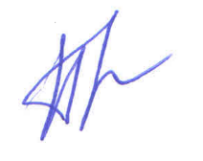 городского округа	                         М.А. Погорелова  С приказом ознакомлены:						Е.Б. Богославцева 			А.В. Рощупкина			Л.Ю. Мироненко			С.Н. ОвчаренкоА.А. Битюцкая			Н.А. Дешина				И.В. ПадалкаН.Т. Сапелкин			Л.В. Верещак				Л.В. АндрусьИ.В. Клишина			Н.М. Лутова				Е.П. Кузьминых		А.Г. Дегтярёв			А.А. Панченко			А.И. Заика		Ю.А. Былдина			Е.В. Колядина			С.П. Локтева 		Е.А. Кульбаченко			Н.Д. Колесникова  